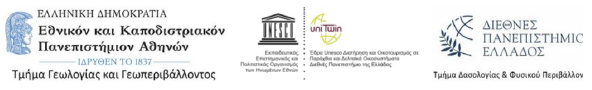 ΑΙΤΗΣΗ ΟΡΚΩΜΟΣΙΑΣ ΠΡΟΣ Τη Γραμματεία του Τμήματος Γεωλογίας και ΓεωπεριβάλλοντοςΕπώνυμο:Όνομα:Πατρώνυμο:Μητρώνυμο: Αριθμ. Μητρώου: Κατεύθυνση: Κιν. Τηλέφωνο:E-mail: *Η συμπλήρωση όλων των  στοιχείων είναι υποχρεωτική.Παρακαλώ όπως κάνετε δεκτή την αίτησή μου για συμμετοχή στην ορκωμοσία διπλωματούχων, του ΔΠΜΣ «ΝΕΡΟ, ΒΙΟΣΦΑΙΡΑ ΚΑΙ ΚΛΙΜΑΤΙΚΗ ΑΛΛΑΓΗ», διότι έχω εκπληρώσει όλες τις υποχρεώσεις μου, σύμφωνα με τον Κανονισμό  Σπουδών του ως άνω Δ.Π.Μ.Σ.Επισυνάπτω:(Χ σε ότι ισχύει)Φωτοαντίγραφο Αστυνομικής ή Στρατιωτικής Ταυτότητας ή Διαβατηρίου.Βεβαίωση Κατάθεσης Διπλωματικής Εργασίας.Αθήνα, ……………………………….Ο/Η Αιτών/ούσα